BRI0022 – Gabarito 03Problema 5.11 = 15s2 = 270n = 30H0: µ = 12Ha: µ ≠ 12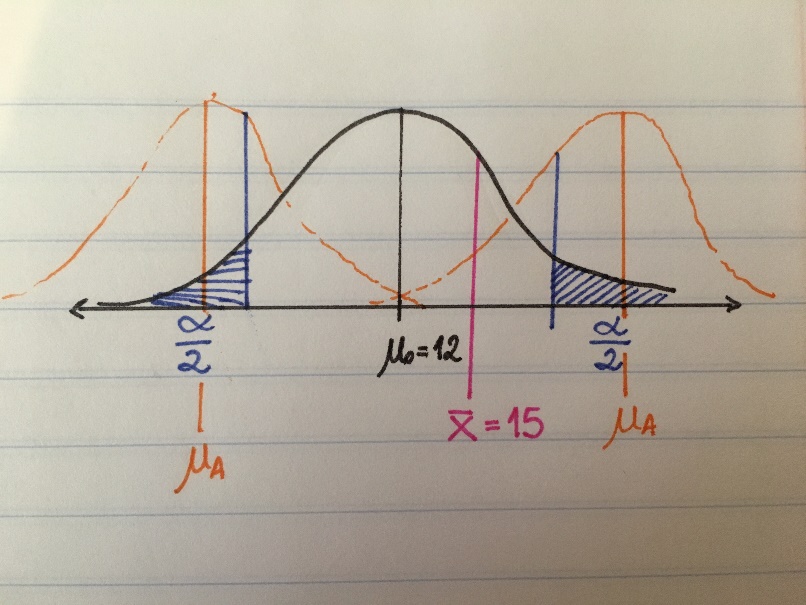 Dado que temos um n = 30, podemos utilizar a tabela da Normal Padrão (tabela z) para realizar este teste de hipótese.A probababilidade correspondente à z = 1, segundo a tabela da normal padrão, é 0,8413. Ou seja, a probabilidade da cauda direita é P = 1 – 0,8413 = 0,1587Como a questão não dá um nível de significância com o qual deveríamos conduzir o teste de hipótese, podemos trabalhar com essa probabilidade como um p-valor. Isso significa que, para rejeitar a hipótese nula, teríamos que ter um nível de significância superior à 0,3174, uma vez que o teste é bicaudal. Aqui, vale notar que este seria um nível de significância muito alto, e que não é praticado na realidade. Portanto esse p-valor, na prática, indica que não temos evidências suficientes para rejeitar a hipótese nula.Outra forma de fazer a leitura do teste de hipóteses é simplesmente pela comparação de desvios padrões. O valor z é o desvio padrão da nossa média amostral em relação ao centro da Normal Padrão, tal como o valor crítico é o desvio padrão correspondente ao nível de significância escolhido para o teste. Caso o valor z seja um desvio padrão que supera, em módulo, o desvio padrão crítico (valor crítico), significa que temos evidências suficientes para rejeitar a hipótese nula. Neste exercício, o valor z de 1 (ou seja, 1 desvio padrão) é muito baixo para os níveis de significância normalmente utilizados, implicando na não rejeição da hipótese nula.Problema 5.12 = 15.150s = 1.250n = 120H0: µ = 15.000Ha: µ > 15.000  teste unicaudal (à direita). Isso decorre do enunciado perguntar se houve melhoria nos novos pneus. Caso fosse perguntado se a qualidade tivesse meramente mudado, poderíamos dizer que a hipótese alternativa seria tanto µ > 15.000 quanto µ < 15.000, ou seja, µ ≠ 15.000. Neste caso, seria um teste bicaudal.Olhando a tabela da Normal Padrão, vemos que a probabilidade correspondente a z = 1,315 é de 0,09425, fora da área de rejeição.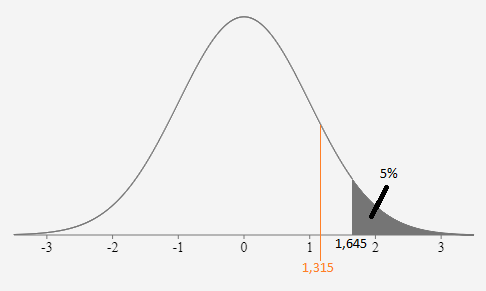 Resposta: o teste de hipótese não forneceu evidências suficientes para a rejeição da hipótese nula a um nível de significância de 5%.Problema 5.19a) = 40s = 10n = 20  n pequeno, portanto temos que usar a tabela t-student.H0: µ = 45Ha: µ ≠ 45  teste bicaudal. O valor crítico será dado pela tabela t-student, com uma proporção correspondente à α/2 e com grau de liberdade (df) = n-1Lembrando que, por ser um teste bicaudal, podemos comparar, em relação ao valor crítico, o valor de tscore em módulo.Resposta: como |tscore| > valor crítico, o teste de hipótese fornece evidências suficientes para a rejeição da hipótese nula.b) Como não podemos aplicar o TLC neste caso, por n ser muito pequeno, assumimos que a distribuição populacional tem formato de sino. Essa é a suposição necessária para a realização de testes de hipóteses utilizando a distribuição t-student